RISK WARNING, DISCLAIMER AND INDEMNITYMotor Sport Activities are inherently dangerous recreational activities and there is significant risk of injury, disability or death.If you do not wish to be exposed to such risks, then you should not participate in the Motor Sport Activities. I acknowledge that:the risks associated with attending or participating in Motor Sport Activities include but are NOT LIMITED to the risk that I may suffer harm as a result of:motor vehicles (or parts of them) colliding with other motor vehicles or persons or property;others participants acting dangerously or with lack of skills;high levels of noise exposure;acts of violence and other harmful acts (whether intentional or inadvertent) committed by persons attending or participating in the event; andthe failure or unsuitability of facilities (including grand-stands, fences and guard rails) to ensure my safety.EXCLUSION OF LIABILITY, RELEASE & INDEMNITYIn exchange for being able to attend or participate in the Motor Sport Activities, I agree:to release CAMS and the Entities to the extent that any or all of them are providing Recreational Services from all liability for:my death;any physical or mental injury (including the aggravation, acceleration or recurrence of such an injury);the contraction, aggravation or acceleration of a disease;the coming into existence, the aggravation, acceleration or recurrence of any other condition, circumstance, occurrence, activity, form of behaviour, course of conduct or state of affairs:that is or may be harmful or disadvantageous to me or the community; orthat may result in harm or disadvantage to me or the community,howsoever arising from my participation in or attendance at the Motor Sport Activities;to indemnify and hold harmless and keep indemnified the Entities to the maximum extent permitted by law in respect of any Claim by any person; andto attend at or participate in the Motor Sport Activities at my own risk. I understand that:nothing in this document excludes, restricts or modifies any rights that I may have as a result of significant personal injury that is caused by the Reckless Conduct of the Entities as the supplier of the Motor Sport Activities / Recreational Services;nothing in this document prevents the Entities from relying on any laws (including statute and common law) that limit or preclude their liability;nothing in this document excludes any term or guarantee which under statute cannot be excluded; however the liability of the Entities is limited to the minimum liability allowable by law;nothing in this document precludes me from making a claim under a CAMS insurance policy where I am expressly entitled to make a claim under that insurance policy; andCAMS has arranged some limited personal injury insurance coverage which may provide me with some protection for loss, damage or injury that I may suffer during my participation in the Motor Sport Activities. However, I acknowledge and accept that the insurance taken out by CAMS may not provide me with full indemnity for loss, damage or injury that I may suffer during my participation in the Motor Sport Activities, and that I may have to pay the excess if a Claim is made under an insurance policy on my behalf. I agree that my own insurance arrangements are ultimately my responsibility and I will arrange any additional coverage at my expense after taking into account CAMS insurance arrangements, this document and my own circumstances.Where Motor Sport Activities are held in the following jurisdictions, I acknowledge that I have also read and accept the following warnings:DEFINITIONS"CAMS" means the Confederation of Australia Motor Sport Ltd.“Claim” means and includes any action, suit, proceeding, claim, demand or cause of action however arising including but not limited to negligence, BUT does NOT include a claim under a CAMS insurance policy by any person expressly entitled to make a claim under that insurance policy;"Entities" means event and competition organisers/promoters/managers, land and track owners/managers/administrators/lessees, CAMS affiliated clubs, state and territory governments and insured listed in CAMS’ public/product/professional indemnity insurance policies and each of their related bodies corporate (including their related bodies corporate) and each of their organs and agencies, officers/president/directors/executives, employees, servants, agents, partners, providers, members, competitors, drivers, co-drivers, navigators, officials, crew members, pit crew, delegates, licence holders, representatives, commissions, committees, advisers, trustees, councils, panels, shareholders, volunteers, officials, appointees, delegated bodies and sponsors."Motor Sport Activities" means any motor sport activities or Recreational Services which are permitted or approved which CAMS regulates or administers by CAMS or otherwise under the responsibility / control of CAMS;"Reckless Conduct" means conduct where the supplier of the recreational services is aware, or should reasonably have been aware, of a significant risk that the conduct could result in personal injury to another person and engages in the conduct despite the risk and without adequate justification;"Recreational Services" means (unless otherwise defined in this document) services that consist of participation in:a sporting activity; ora similar leisure time pursuit or any other activity that:involves a significant degree of physical exertion or physical risk; andis undertaken for the purposes of recreation, enjoyment or leisure.DECLARATIONI accept the conditions of, and acknowledge the risks arising from, attending or participating in the Motor Sport Activities being provided by CAMS and the Entities. I agree to comply with all policies, rules, regulations and directions of CAMS and the Entities in relation to this event.I have read, understood, acknowledge and agree to the above including the exclusion of statutory guarantees, warning, assumption of risk, release and indemnity:For persons under the age of 18 years the following parent/guardian consent must be completed.PARENT/GUARDIAN CONSENT - PERSONS UNDER 18 YEARS OLDI …………………………………… of [Address] ………………………………………………… am the parent/guardian* of the above-named ("the minor") who is under 18 years old. I have read this document and understand its contents, including the exclusion of statutory guarantees, warning, assumption of risk, release and indemnity, and have explained the contents to the minor. I consent to the minor attending/participating in* the event at his/her own risk.* Delete whichever does not applySigned………………………………………………… Parent/Guardian*   Date…………………………Witness.................................. Date: .............................. Name and address of witness: …………………………………………………..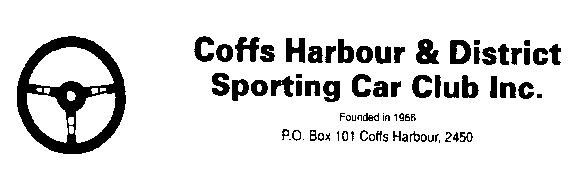 OFFICIAL USE ONLYOFFICIAL USE ONLYOFFICIAL USE ONLYOFFICIAL USE ONLYClassClassClassClassCar No.Car No.Car No.Checked in by;ClassClassClassClassCar No.Car No.Car No.FIA International Sporting Code including Appendices and the National Competition Rules (NCR)FIA International Sporting Code including Appendices and the National Competition Rules (NCR)FIA International Sporting Code including Appendices and the National Competition Rules (NCR)FIA International Sporting Code including Appendices and the National Competition Rules (NCR)FIA International Sporting Code including Appendices and the National Competition Rules (NCR)FIA International Sporting Code including Appendices and the National Competition Rules (NCR)FIA International Sporting Code including Appendices and the National Competition Rules (NCR)FIA International Sporting Code including Appendices and the National Competition Rules (NCR)FIA International Sporting Code including Appendices and the National Competition Rules (NCR)FIA International Sporting Code including Appendices and the National Competition Rules (NCR)FIA International Sporting Code including Appendices and the National Competition Rules (NCR)Event:Coffs Coast Khanacross Round 1Coffs Coast Khanacross Round 1Coffs Coast Khanacross Round 1Coffs Coast Khanacross Round 1Coffs Coast Khanacross Round 1Coffs Coast Khanacross Round 1Coffs Coast Khanacross Round 1Event Date:Event Date:16th February 202016th February 202016th February 202016th February 202016th February 202016th February 202016th February 202016th February 202016th February 2020Club:Coffs Harbour & District Sporting Car ClubCoffs Harbour & District Sporting Car ClubCoffs Harbour & District Sporting Car ClubCoffs Harbour & District Sporting Car ClubCoffs Harbour & District Sporting Car ClubCoffs Harbour & District Sporting Car ClubCoffs Harbour & District Sporting Car ClubCoffs Harbour & District Sporting Car ClubEvent Entry Fee:Event Entry Fee:Event Entry Fee:Event Entry Fee:$30$30Junior Junior Junior $15Competitor (CAR OWNER)Competitor (CAR OWNER)Competitor (CAR OWNER)Competitor (CAR OWNER)Competitor (CAR OWNER)Competitor (CAR OWNER)Competitor (CAR OWNER)Competitor (CAR OWNER)Driver (Please include given name)Driver (Please include given name)Driver (Please include given name)Driver (Please include given name)Driver (Please include given name)Driver (Please include given name)Driver (Please include given name)Driver (Please include given name)Driver (Please include given name)Driver (Please include given name)Driver (Please include given name)Name:Name:Name:Name:Name:Address:Address:Address:Address:Address:Town:Town:Town:Town:Post Code:Town:Post Code:Post Code:Post Code:Licence DetailsLicence DetailsLicence DetailsLicence DetailsLicence DetailsLicence DetailsLicence DetailsLicence DetailsLicence DetailsLicence DetailsLicence DetailsLicence DetailsLicence DetailsLicence DetailsLicence DetailsLicence DetailsLicence DetailsLicence DetailsLicence DetailsCAMS No:CAMS No:CAMS No:CAMS No:CAMS No:Contact DetailsContact DetailsContact DetailsContact DetailsContact DetailsContact DetailsContact DetailsContact DetailsContact DetailsContact DetailsContact DetailsContact DetailsContact DetailsContact DetailsContact DetailsContact DetailsContact DetailsContact DetailsContact DetailsMobile:Mobile:Mobile:Mobile:Mobile:Email:Email:Email:Email:Email:Emergency Contact - CompetitorEmergency Contact - CompetitorEmergency Contact - CompetitorEmergency Contact - CompetitorEmergency Contact - CompetitorEmergency Contact - CompetitorEmergency Contact - CompetitorEmergency Contact - CompetitorEmergency Contact - CompetitorEmergency Contact - CompetitorEmergency Contact - CompetitorEmergency Contact - CompetitorEmergency Contact - CompetitorEmergency Contact - CompetitorEmergency Contact - CompetitorEmergency Contact - CompetitorEmergency Contact - CompetitorEmergency Contact - CompetitorEmergency Contact - CompetitorName of ContactName of ContactName of ContactMobile:Emergency Contact Emergency Contact Contact - DriverContact - DriverContact - DriverContact - DriverContact - DriverContact - DriverContact - DriverContact - DriverContact - DriverContact - DriverContact - DriverContact - DriverContact - DriverContact - DriverContact - DriverContact - DriverContact - DriverName of ContactName of ContactName of ContactMobile		DESCRIPTION OF CAR		DESCRIPTION OF CAR		DESCRIPTION OF CAR		DESCRIPTION OF CAR		DESCRIPTION OF CAR		DESCRIPTION OF CAR		DESCRIPTION OF CAR		DESCRIPTION OF CAR		DESCRIPTION OF CAR		DESCRIPTION OF CAR		DESCRIPTION OF CAR		DESCRIPTION OF CAR		DESCRIPTION OF CAR		DESCRIPTION OF CAR		DESCRIPTION OF CAR		DESCRIPTION OF CAR		DESCRIPTION OF CAR		DESCRIPTION OF CAR		DESCRIPTION OF CARPreferred Number:Preferred Number:Preferred Number:Preferred Number:Preferred Number:Make:Make:Make:Year Model:Year Model:Year Model:Drive Type (2WD or 4WD):Drive Type (2WD or 4WD):Drive Type (2WD or 4WD):Drive Type (2WD or 4WD):Drive Type (2WD or 4WD):Drive Type (2WD or 4WD):Drive Type (2WD or 4WD):Drive Type (2WD or 4WD):Colour:Colour:Colour:Colour:Colour:Body Type:Body Type:Body Type:Class:Class:Class:Capacity/Wheelbase (if known):Capacity/Wheelbase (if known):Capacity/Wheelbase (if known):Capacity/Wheelbase (if known):Capacity/Wheelbase (if known):Capacity/Wheelbase (if known):Capacity/Wheelbase (if known):Capacity/Wheelbase (if known):Person	Signature	Name	DatePerson	Signature	Name	DatePerson	Signature	Name	DatePerson	Signature	Name	DateCompetitorWitnessDriverWitness